Конспект занятия внеурочной деятельности курса «Конструирование»3 классРуководитель: Абрарова Галина Ивановна, учитель начальных классов МБОУ СОШ № 3 г. АмурскаТема: Хорда окружностиЦель: Познакомить с хордой окружности.УУД Познавательные: Создать условия для разведения понятий «радиус», «диаметр», «хорда»,  «окружность», «круг», «центр круга».Регулятивные: создать условия для развития умения понимать, удерживать и реализовывать учебную задачу.Коммуникативные: создать условия для развития умения слушать  и понимать сверстников и учителя, договариваться, адекватно реагировать на замечания. Личностные: создать условия для осознания значения материала для личностного развития. ХОД ЗАНЯТИЯПостановка учебной задачи.-Мы  сегодня  постараемся открыть новое в известном нам материале,  и в конце занятия,  вы ответите на вопрос: какое открытие вы для себя сегодня сделали.2.Актуализация знаний.А) - Выполните построение с помощью циркулю  На альбомном листе дети чертят произвольного размера окружность.- Ребята, как называется замкнутая линия, которую начертил циркуль? (Окружность.)-Что может быть примером окружности?  Ученики называют камеру от колеса автомобиля или велосипеда, кольцо.-Выпишите в тетрадь номера рисунков, где изображены предметы в форме окружности.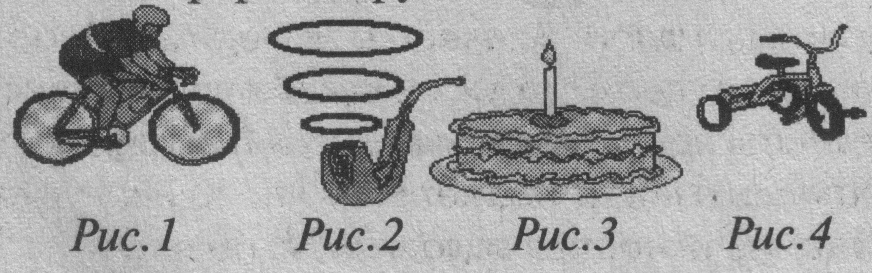 - Нарисуйте в тетради цветными карандашами 5 окружностей разного цвета и разного размера.- Нарисуйте в альбоме новогоднее украшение – цепь из окружностей разного цвета.Выводы детей: окружность – это значит окружить что-либо;                           окружность – это  замкнутая  линия, граница;  -У окружности все точки находятся на одинаковом расстоянии от центра.   Вывод: Окружность это замкнутая линия, все точки которой находятся на одинаковом расстоянии от центра.Б) – Круг – важная фигура в геометрии. Многие предметы имеют форму круга. Назовите мне такие предметы.Дети говорят: крышка от кастрюли, штепсельная розетка, пуговица, круглое зеркальце, циферблат часов, блин, монета и т.д. - А в технике без колеса – никуда! Если что-то вертится или катится – там непременно встретишь круг. Всем, кто имеет дело с техникой, надо хорошо знать геометрию.-Выпишите в тетрадь номера рисунков, где изображены предметы в форме круга.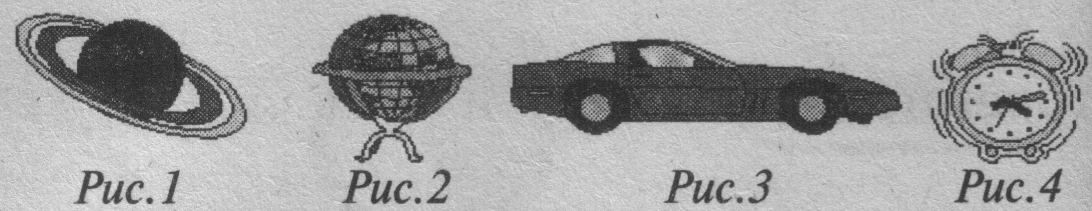 - Нарисуйте в альбоме и раскрасьте разным цветом 5 кругов разного размера.- Нарисуйте в альбоме гроздь винограда из кругов фиолетового цвета.Выводы детей: Если закрасить окружность внутри, можно получить круг.Вывод: Круг – это часть плоскости, ограниченная окружностью.У круга есть одна подруга,Знакома всем её наружность!Она идёт по краю кругаИ называется – окружность.3. Закрепление знаний о радиусе и диаметре окружности (круга).А) На альбомном листе дети чертят циркулем окружность произвольного размера и вырезают её. Учитель просит сразу отметить центр круга, нажав посильнее, либо стержнем ручки.- Согните круг так, чтобы центр оказался на линии сгиба.- Что можно сказать о двух половинках? ( Они одинаковые).- Почему вы думаете, что они одинаковые? ( Они совпадают.)- По линии сгиба проведите отрезок. Где находится центр круга? (На середине этого отрезка.) - Такой отрезок, который проходит от края круга до другого края через центр, называют диаметром.- Сколько диаметров можно провести в окружности? ( Сколько угодно!)- Согните круг пополам ещё раз. Где оказался его центр?  (На острие угла.) -Это называется центром окружности или круга.Б) - На окружности поставьте точку и соедините её с центром.- Вспомните, как называется такой отрезок? (радиус окружности).- А сколько радиусов можно провести в окружности? ( Сколько угодно!)-А у круга есть радиус? (Дети: - Непременно! Ведь каждая окружность ограничивает круг. Радиус круга – это то же самое, что и радиус окружности.)4.Открытие детьми нового знания.- Как вы думаете, можно на окружности провести другие отрезки, кроме диаметра и радиуса? Ученики выполняют задание самостоятельно. Проверка.- Кто знает, как называется  этот отрезок?-Этот отрезок называется хордой.- А теперь давайте попробуем дать определение хорде окружности на основе выполненных нами действий. Дети: Хорда – отрезок, соединяющий любые две точки окружности.- А теперь проведите хорду через центр окружности.- Как называется такой отрезок?- Кто может дать определение  диаметра? Дети: Диаметр – хорда, проходящая через центр окружности.5. Решение частных задач по применению имеющихся знаний.А) – Постройте на листе бумаги квадрат, правильный восьмиугольник,  нарисуйте звездочку правильной формы.    Дети делают вывод, что кроме квадрата все остальные фигуры построить очень трудно.- Попробуем, используя все знания, полученные сегодня, построить эти фигуры.Б) Квадрат -Построим окружность на листе бумаги. Вырежем её. Полученный круг сложим пополам. Линия сгиба будет диаметром. Если сложить этот полукруг ещё раз пополам, то линии сгиба – диаметры – при пересечении с окружностью дадут точки, соединив которые и получим заданную фигуру.-Какие отрезки помогли нам правильно начертить квадрат в окружности? В) Восьмиугольник.-Подумайте, как,  используя этот же метод, начертить восьмиугольник. 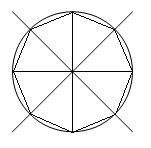 Дети: Нужно провести ещё один диаметр!Дети: Для построения восьмиугольника нужно последовательно соединить  все точки пересечения четырёх диаметров с окружностью.Вывод:- На  сколько равных  частей разделена окружность?   Как  эти отрезки называются? (Хордами.)В)   Звезда.                                                                                                                                           Учитель раздаёт шаблон каждому ученику.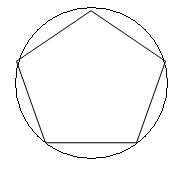 - На сколько равных частей разделена эта окружность? - Соедините все вершины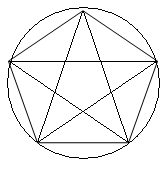 -Какая получилась фигура?- Давайте вырежем каждый свою звёздочку.- Какие отрезки помогли нам правильно начертить звезду в окружности?6.Рефлексия.-Какие открытия для себя вы сделали сегодня?-Какие знания, приобретенные на этом уроке, могут вам пригодиться в дальнейшем.